（附件）2022创新中国品牌项目申报表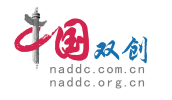 中国互联网新闻中心双创发展办公室一、项目概况（单位申报）一、项目概况（单位申报）一、项目概况（单位申报）一、项目概况（单位申报）项目负责人基本资料项目负责人基本资料项目负责人基本资料项目负责人基本资料姓名职务联系电话电子邮箱申报单位基本资料申报单位基本资料申报单位基本资料申报单位基本资料申报单位全称(盖章)联系地址注册地址法定代表人注册资本机构类别机构设立时间经营范围机构设立时间经营范围网站地址电子邮箱一、项目概况（个人申报）一、项目概况（个人申报）一、项目概况（个人申报）一、项目概况（个人申报）项目负责人基本资料项目负责人基本资料项目负责人基本资料项目负责人基本资料姓名联系电话联系地址电子邮箱个人工作经历（最近）个人工作经历（最近）个人工作经历（最近）个人工作经历（最近）公司名称职务工作时间所属行业工作描述项目经历项目经历项目经历项目经历项目名称项目时间负责内容项目描述二、项目内容简介（立项背景、项目的主要内容及实施目标）三、项目特色与创新点四、申请条件（项目组织成员的知识条件、优势以及前期调研准备等）五、项目方案（项目实施时间表、人员分工、项目实施保证措施）六、经费预算（列出详细经费项目及相关预算）